    GUÍA COMUNICACIÓN INTEGRAL         ÁMBITO:  COMUNICACIÓN INTEGRAL      NÚCLEO: LENGUAJE VERBALOBJETIVOS: N1- OA3: Descubrir en contextos lúdicos, atributos fonológicos de palabras conocidas, tales como conteo de palabras y sílabas, identificando sonidos finales e iniciales.Habilidad: Conciencia fonológicaN1- OA 6: Comprender contenidos explícitos de textos literarios y no literarios, a partir de la escucha atenta, describiendo información y realizando progresivamente inferencias y predicciones.Habilidad: Comprensión.N2- OA 7: Reconocer palabras que se encuentran en diversos soportes asociando algunos fonemas a sus correspondientes grafemas.Habilidad: Asociar fonema con grafema.N2- OA 8: Representar gráficamente algunos trazos, letras, signos, palabras significativas y mensajes simples y legibles, utilizando diferentes recursos y soportes en situaciones auténticas.Habilidad: Expresión gráfica.ACTIVIDAD 1:          REPASO SONIDO INICIASL VOCALICO YSONIDO INICAL CONSONANTE MINSTRUCCIÓN: Anota debajo de cada dibujo la vocal o la consonante m cuando corresponda y descubre lo que dice.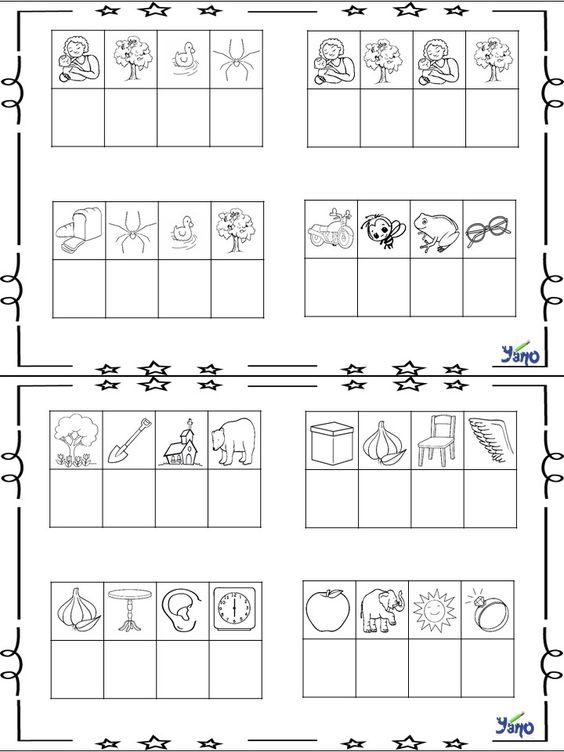 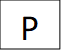                                                                           ACTIVIDAD 2:INSTRUCCIÓN: Anota debajo de cada dibujo la vocal o la consonante m cuando corresponda y descubre el animal incógnito juega a adivinar con tus papas, te daré unas pistas poniendo las letras que aún no hemos aprendido y en  el N° 3 tu solita adivinaras…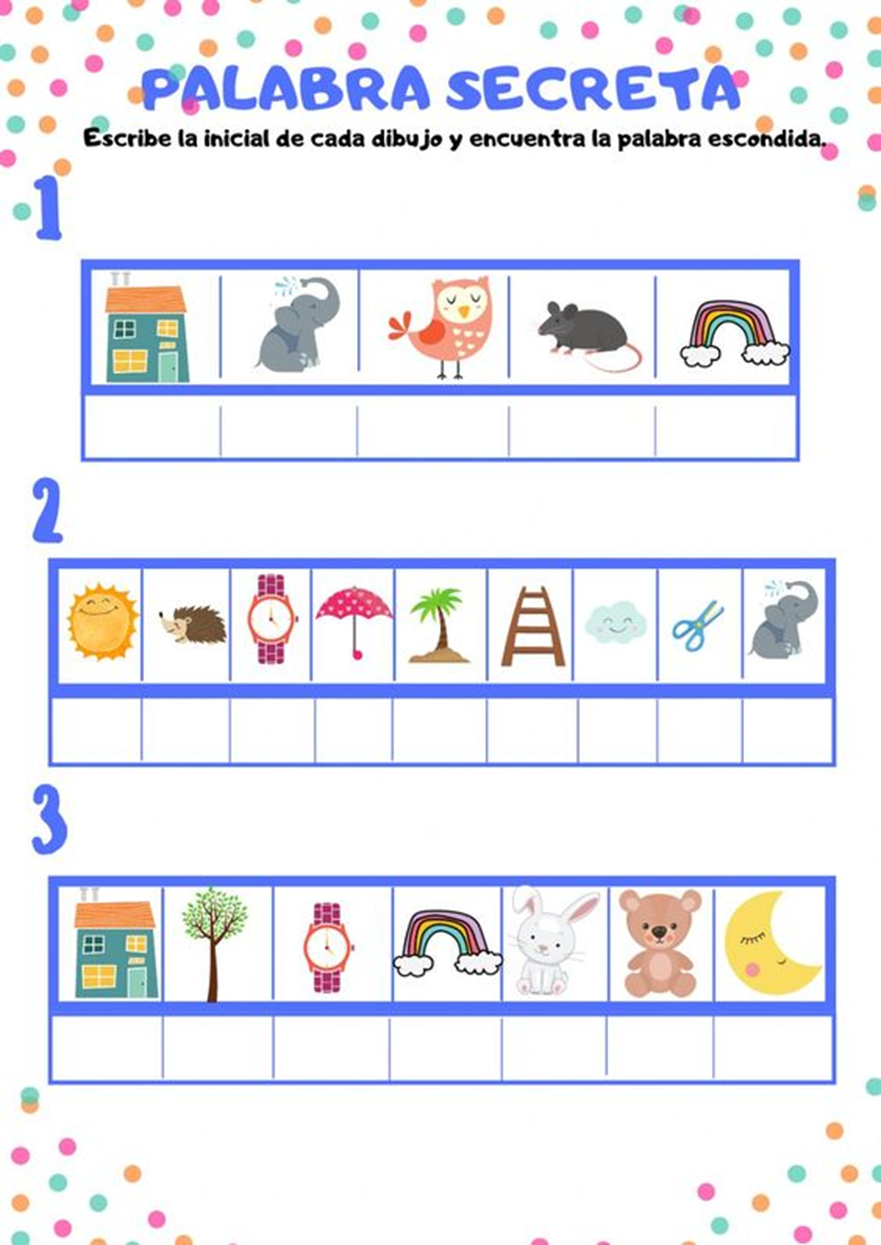                                                          ACTIVIDAD 3:INSTRUCCIÓN: Anota debajo de cada dibujo la vocal o la consonante m cuando corresponda y descubre lo que dice junto a tus papás.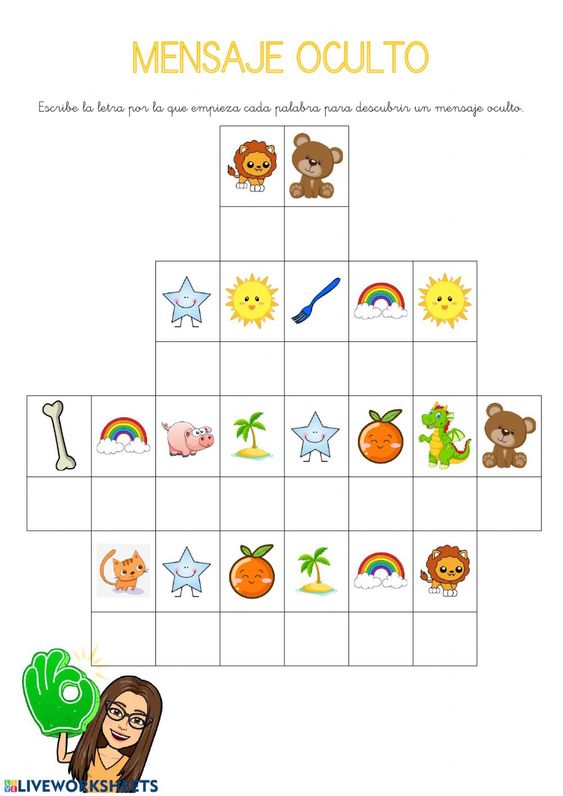                                                          ACTIVIDAD 4: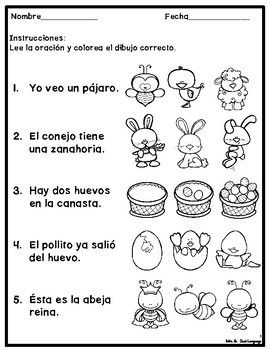                                                          ACTIVIDAD 5:(RECUERDA QUE LA PRIMERA LETRA DE LOS NOMBRES DEBEN SER MAYÚSCULA….Más grande que las que siguen.)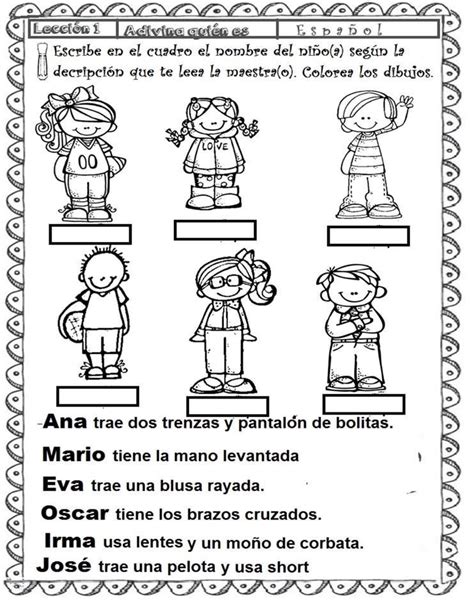                                                          ACTIVIDAD 6:INSTRUCCIÓN: Que un adulto lea cada frase y has una línea desde ella al dibujo que corresponda.(Colorea)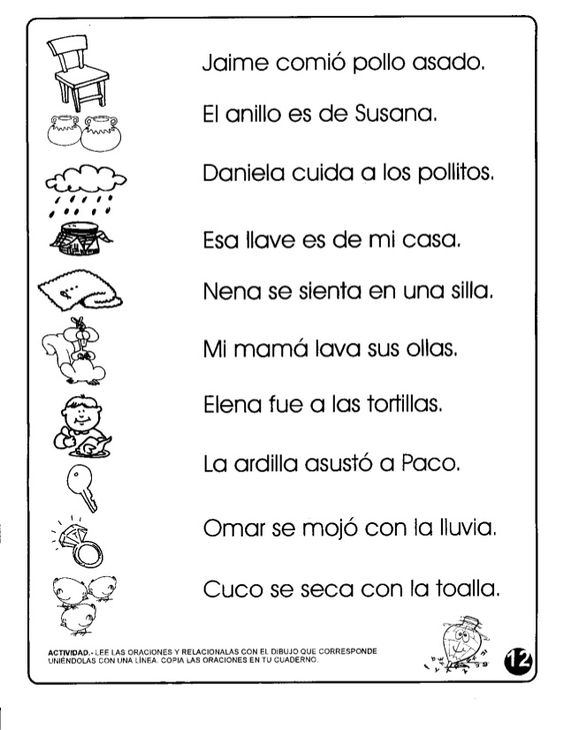                                                               ACTIVIDAD 7:INSTRUCCIÓN: Que un adulto lea cada frase y recorta y pega donde corresponda.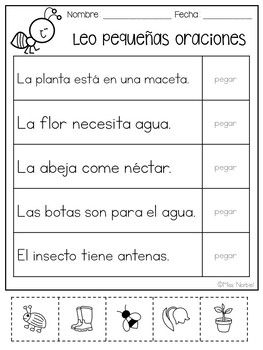 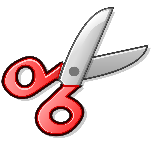 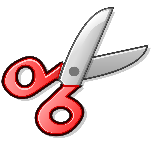                                                          ACTIVIDAD 8: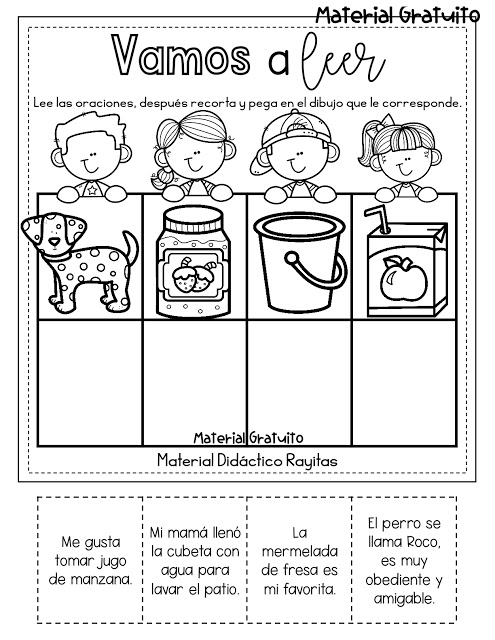 ACTIVIDAD 9: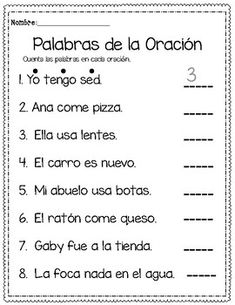                                                          ACTIVIDAD 10:INSTRUCCIONES:1.- COLOREA EL RECTÁNGULO DE LA PALABRA mariposa.2.- COLOREA EL RECTÁNGULO DE LA SÍLABA ma3.- COLOREA EL RECTÁNGULO DE LA LETRA m4.- COLOREA LA MARIPOSA DEL COLOR QUE QUIERAS.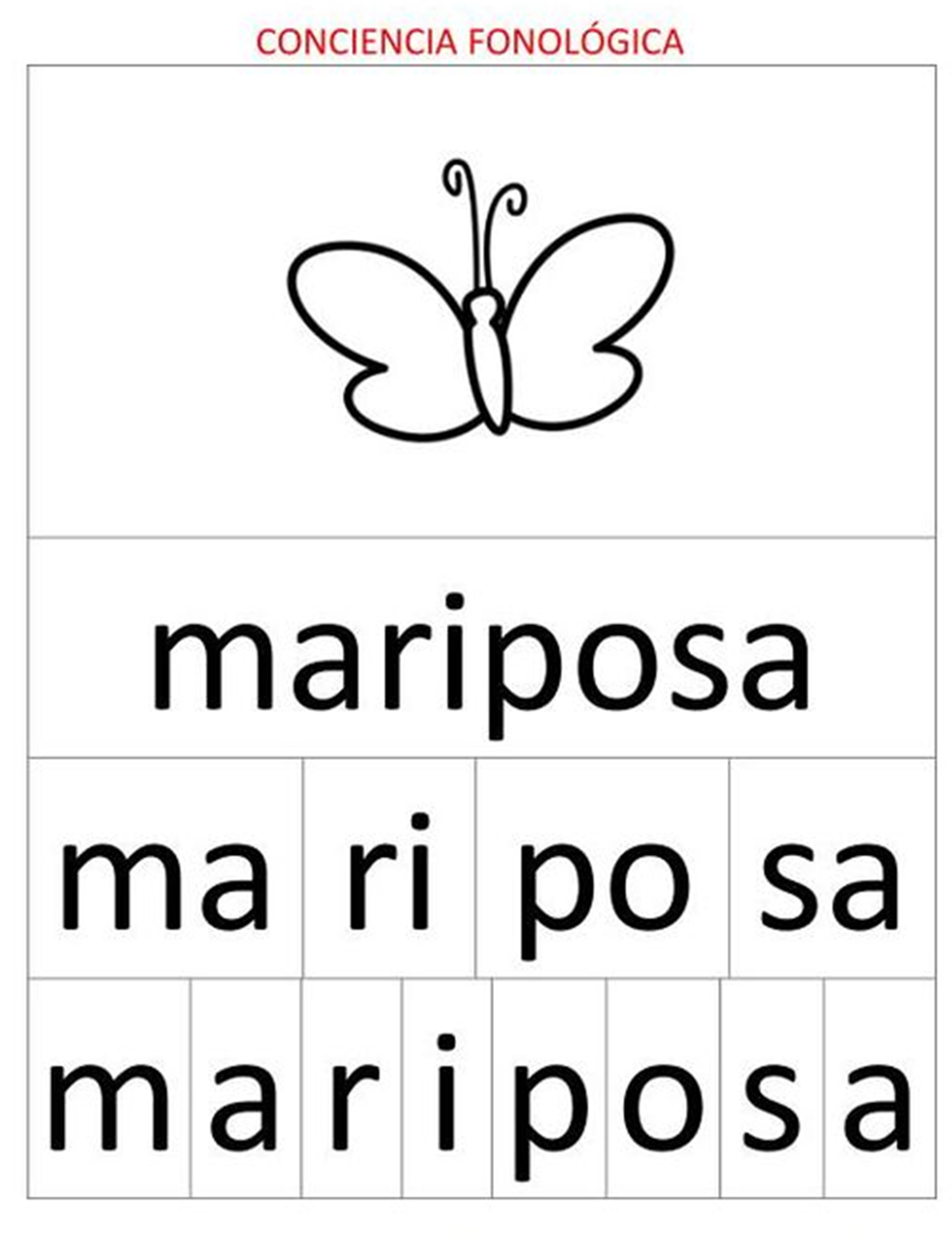 ACTIVIDAD 11:INSTRUCCIONES: OBSERVA LAS LETRAS M IMPRENTA (Las que encontramos en los libros) Recorre su forma con un lápiz.OBSERVA TAMBIÉN QUE HAY UNA ALTA QUE SE LLAMA MAYÚSCULA y una mas baja que es la minúscula.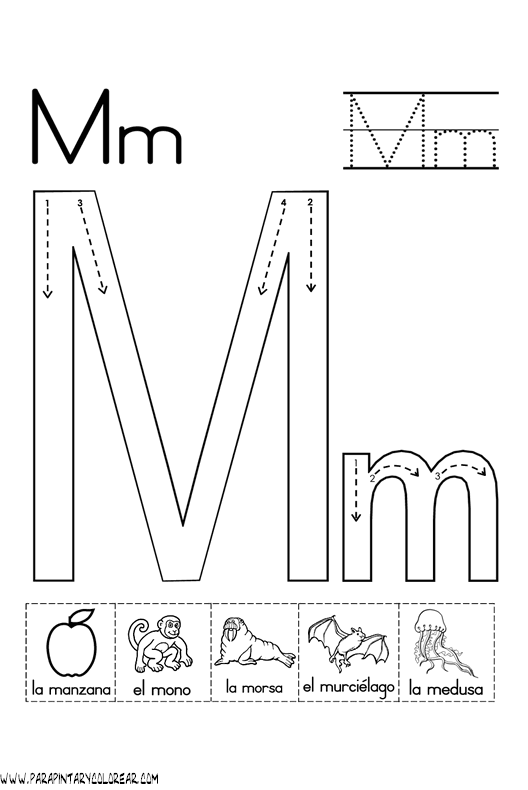 ACTIVIDAD 12:INSTRUCCIONES: OBSERVA LAS LETRAS M  Manuscrita   (Las que escribimos con nuestra mano y cada letra está tomadita de la mano de la otra) Recorre su forma con un lápiz y luego remarca con tu lápiz grafito las letras M y  mOBSERVA TAMBIÉN QUE HAY UNA ALTA QUE SE LLAMA MAYÚSCULA y una más baja que es la minúscula.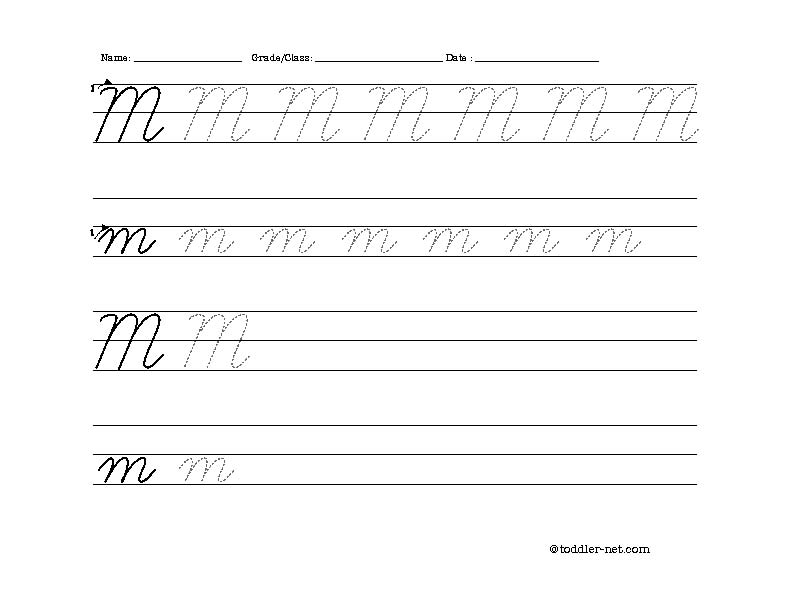 	ACTIVIDAD 13:INSTRUCCIÓN: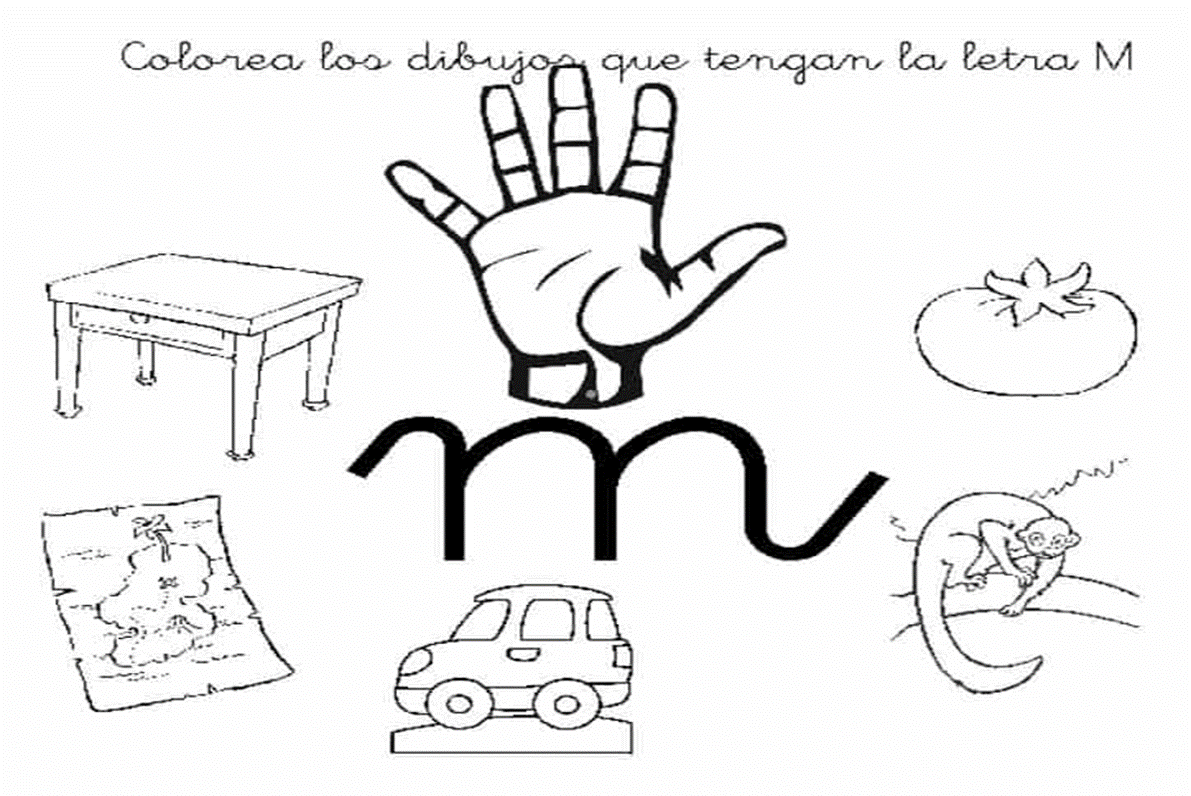 ACTIVIDAD 13:INSTRUCCIÓN: Busca en revistas en desuso, recorta y pega en esta hoja todas las cosas que encuentres que comiencen con M